The very hungry caterpillar by Eric CarleVoici la première fiche d’anglais sur cet album.Eric Carle et l’auteur et l’illustrateur de cette histoire. On le sait car le mot « by » nous l’indique (ça veut dire écrit par)Voici le lien Youtube pour voir une animation de cet album et entendre sa lecture avec un meilleur accent que le mien : https://www.youtube.com/watch?v=75NQK-Sm1YYVocabulaireThe light : la lumièreLittle ≠ big :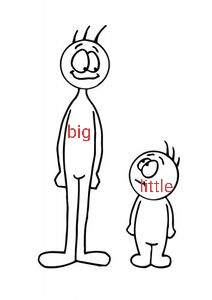 Sunday : dimanche Monday : lundi               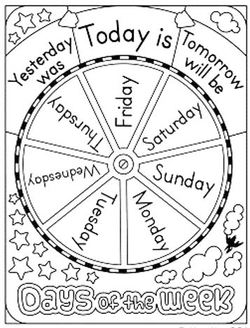 Warm ≠ cold : 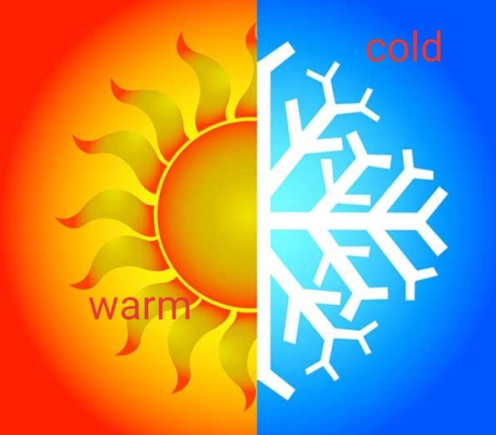 Tiny = littleHungry : affamé (affamée pour le féminin)The food : la nourriture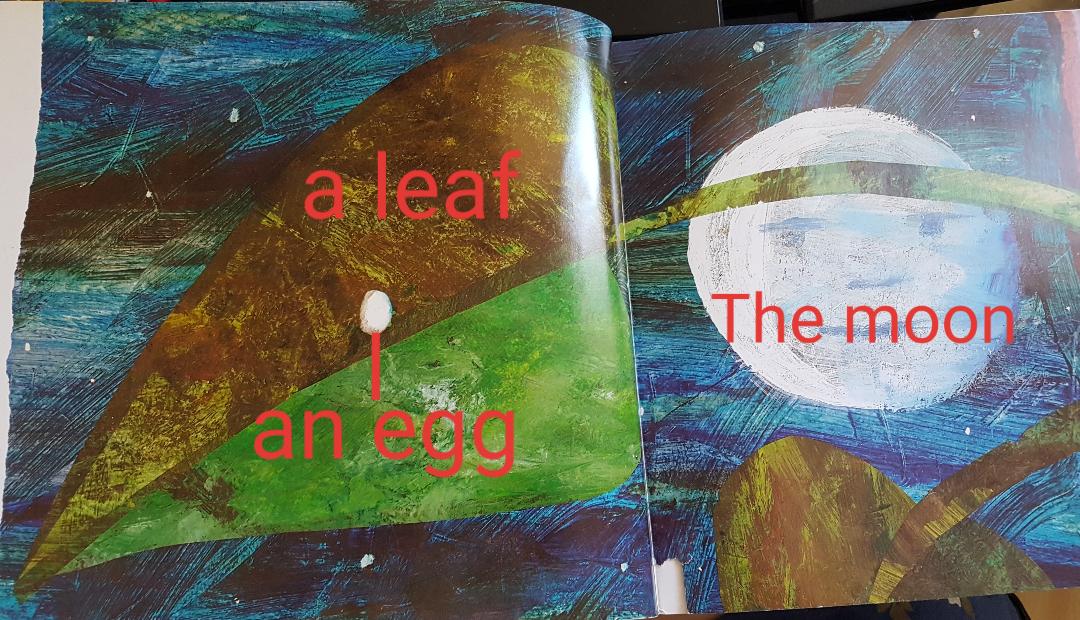 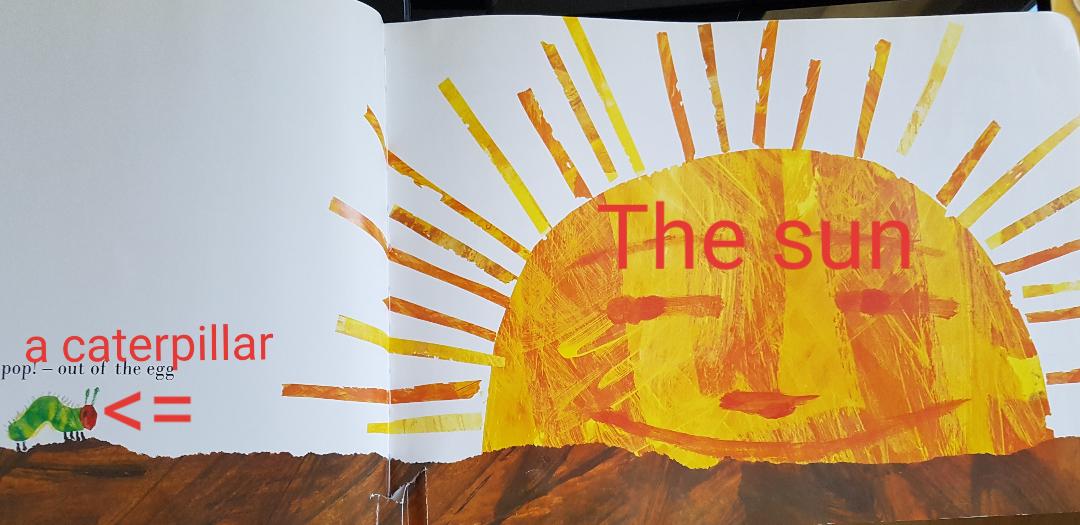 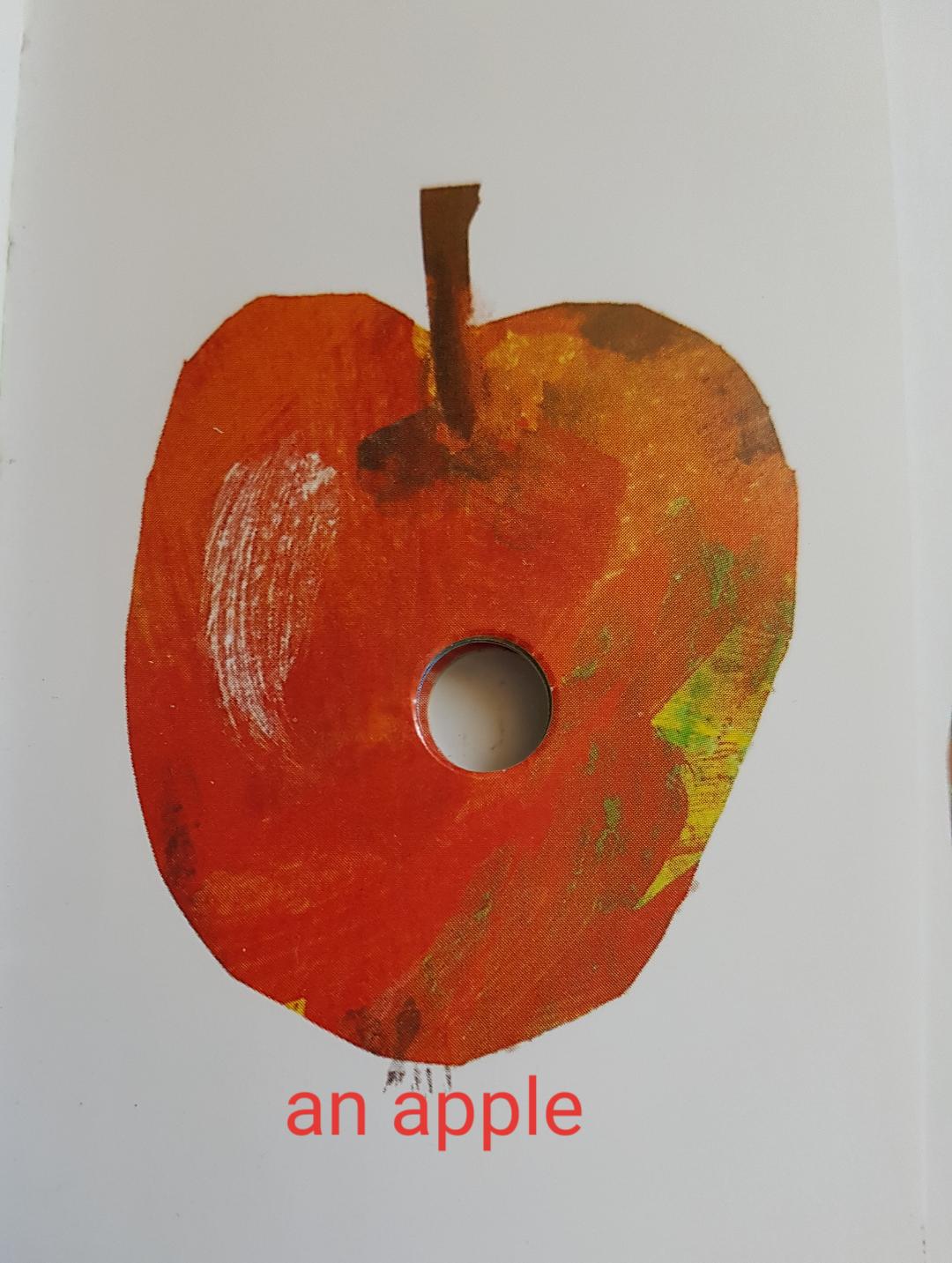 